Créer son escape Game : La Feuille de routeCréer son escape Game : La Feuille de routeCréer son escape Game : La Feuille de routeLES GRANDES ETAPESPrise de notesDans le mini escape game du 6/11Déterminer le début et la fin du scénarioHORREUR ! Les neufs lutins du père Noël ont oublié ce qu’ils voulaient demander pour Noël ! Heureusement, chacun a pris soin d’enfermer dans une chaussette de Noël des indices pour reconstituer le nom de ce qu’ils désirent… Mais les indices sont trop compliqués, il va falloir les aider !Choisir au minimum trois choses vues au cours de l’échange collège/lycée à utiliser dans les énigmesSpectres d’absorptionL’énergie cinétiqueDes mots scientifiques compliquésConcevoir les énigmes : leur imbrication, leurs principes et leurs solutions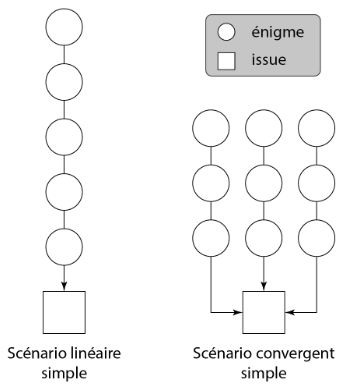 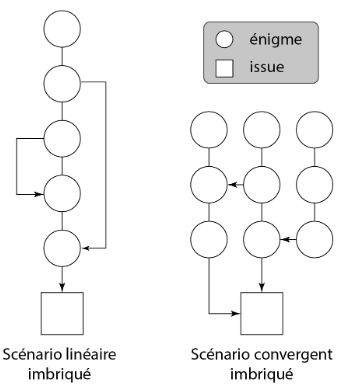 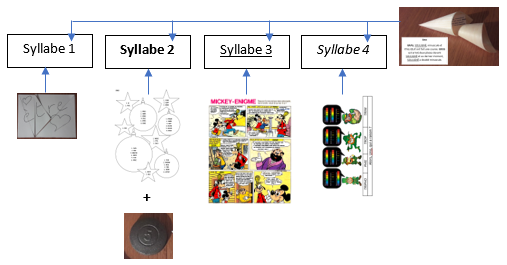 Réaliser chaque énigme puis créer l’introduction et le finalDébut : 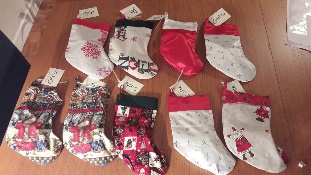 Fin : Arriver dans les premiers à donner le mot correct à l’oralPenser aux « coups de pouce »« Le but est de retrouver 4 syllabes et de les remettre dans l’ordre »« Ce n’est pas un hasard si la pièce métallique est ronde ! »Tester l’escape game(faisabilité, durée, logique, etc)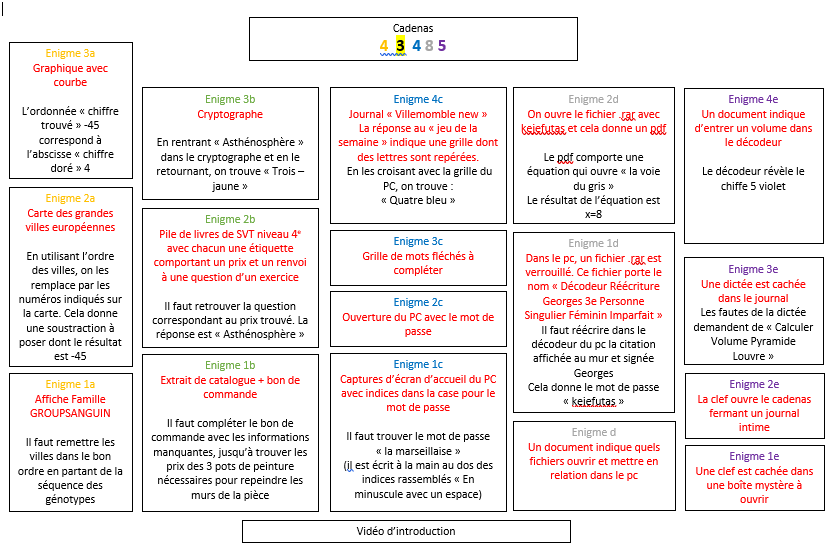 Anticiper la remise à zéro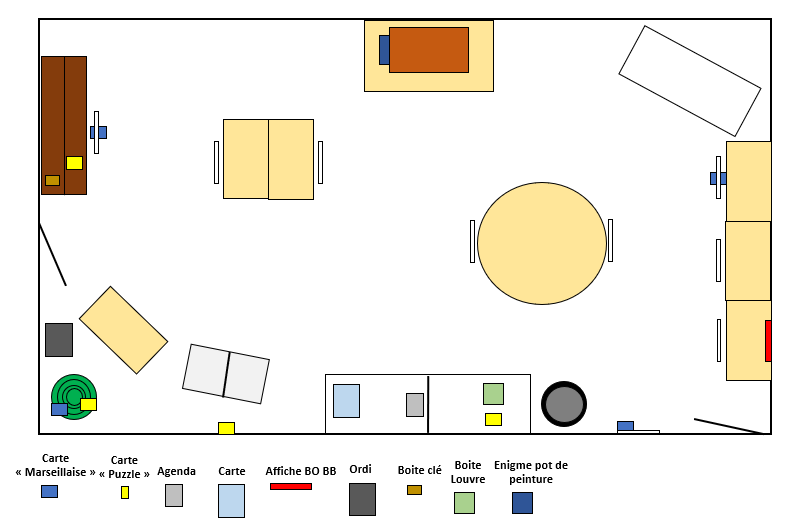 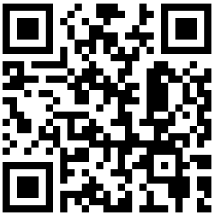 Qu’est-ce que quoi ?« Nesquèpegaime » ?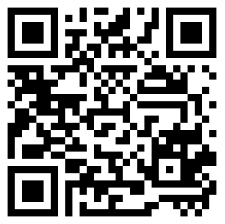 20 conseils pour réussir son escape game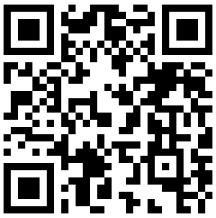 Trop de ressources et d’idées pour les énigmes